rajm.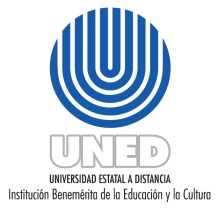 UNIVERSIDAD ESTATAL A DISTANCIAUNIVERSIDAD ESTATAL A DISTANCIAUNIVERSIDAD ESTATAL A DISTANCIAUNIVERSIDAD ESTATAL A DISTANCIAVICERRECTORIA EJECUTIVAVICERRECTORIA EJECUTIVAVICERRECTORIA EJECUTIVAVICERRECTORIA EJECUTIVAOFICINA DE SERVICIOS GENERALESOFICINA DE SERVICIOS GENERALESOFICINA DE SERVICIOS GENERALESOFICINA DE SERVICIOS GENERALES   BOLETA DE SALIDA Y/O ENTRADA DE ACTIVOS   BOLETA DE SALIDA Y/O ENTRADA DE ACTIVOS   BOLETA DE SALIDA Y/O ENTRADA DE ACTIVOS   BOLETA DE SALIDA Y/O ENTRADA DE ACTIVOSDía        Mes        AñoDía        Mes        Año         /                  /              /                  /     Nombre y firma de la Persona que traslada:      Nombre y firma de la Persona que traslada:      Nombre y firma de la Persona que traslada:      Nombre y firma de la Persona que traslada:      Nombre y firma de la Persona que traslada:      Traslado:         Traslado:         Placa vehículo:      Placa vehículo:      Placa vehículo:      El traslado para asuntos laborales?  Ej Reunión, Capacitación u otros: El traslado para asuntos laborales?  Ej Reunión, Capacitación u otros: El traslado para asuntos laborales?  Ej Reunión, Capacitación u otros: El traslado para asuntos laborales?  Ej Reunión, Capacitación u otros: El traslado para asuntos laborales?  Ej Reunión, Capacitación u otros: Si el traslado es para asignar el activo a otra persona, indicar: 
Lugar de Origen:            Otro:      Lugar de Destino:        Nombre del Funcionario:      Si el traslado es para asignar el activo a otra persona, indicar: 
Lugar de Origen:            Otro:      Lugar de Destino:        Nombre del Funcionario:      Si el traslado es para asignar el activo a otra persona, indicar: 
Lugar de Origen:            Otro:      Lugar de Destino:        Nombre del Funcionario:      Si el traslado es para asignar el activo a otra persona, indicar: 
Lugar de Origen:            Otro:      Lugar de Destino:        Nombre del Funcionario:      Si el traslado es para asignar el activo a otra persona, indicar: 
Lugar de Origen:            Otro:      Lugar de Destino:        Nombre del Funcionario:      CantidadTipo de material o mercaderíaDestinoDestinoN° ActivoNombre y firma persona que autoriza:      Nombre y firma persona que autoriza:      Nombre y firma persona que autoriza:      Nombre y firma persona que autoriza:      Nombre y firma persona que autoriza:      Dependencia:      Dependencia:      Dependencia:      Dependencia:      Dependencia:      Nombre y firma oficial:      Nombre y firma oficial:      Nombre y firma oficial:      Nombre y firma oficial:      Nombre y firma oficial:      